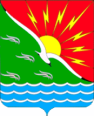 	СОВЕТ ДЕПУТАТОВ	МУНИЦИПАЛЬНОГО ОБРАЗОВАНИЯЭНЕРГЕТИКСКИЙ ПОССОВЕТ НОВООРСКОГО РАЙОНА ОРЕНБУРГСКОЙ ОБЛАСТИР Е Ш Е Н И Е11.07.2019                          п. Энергетик                                   № 283Об утверждении Положения о порядке и условиях выплат военно-учетным работникам военно-учетного стола  администрации муниципального образования Энергетикский поссовет Новоорского района Оренбургской области             В целях обеспечения социальных гарантий и материальной заинтересованности военно-учетных работников военно-учетного стола администрации муниципального образования Энергетикский поссовет Новоорского района Оренбургской области, в соответствии с частью 5 статьи 19, частью 3 статьи  20 Федерального закона от 06 октября 2003 года № 131-ФЗ «Об общих принципах организации местного самоуправления в Российской Федерации», пунктом 2 статьи 8 Федерального закона от 28.03.1998 № 53-ФЗ «О воинской обязанности и военной службе», статьями 86, 140 Бюджетного кодекса Российской Федерации, статьями 135 Трудового кодекса Российской Федерации,  Постановлением Правительства Российской Федерации от  29.04.2006 г. № 258 «О субвенциях на осуществление полномочий по первичному воинскому учету на территориях, где отсутствуют военные комиссариаты», Постановлением Правительства Российской Федерации от 27.11.2006 года № 719 «Об утверждении Положения о воинском учете», руководствуясь Уставом муниципального образования Энергетикский поссовет Новоорского района Оренбургской области, решением Совета депутатов муниципального образования Энергетикский поссовет Новоорского района Оренбургской области от 11.07.2019 № 282 «О внесении изменений в решение Совета депутатов муниципального образования Энергетикский поссовет Новоорского района Оренбургской области от 16 января 2017 № 102 «Об утверждении структуры администрации муниципального образования Энергетикский поссовет Новоорского района Оренбургской области», Совет депутатов муниципального образования Энергетикский поссовет Новоорского района Оренбургской области,Р Е Ш И Л:Утвердить  Положение О порядке и условиях выплат военно-учетным работникам военно-учетного стола администрации  муниципального образования  Энергетикский поссовет Новоорского района Оренбургской области, согласно приложению.Считать утратившим силу Решение Совета депутатов муниципального образования Энергетикский поссовет Новоорского района Оренбургской области от 17.12.2018 № 239 «Об утверждении Положения о порядке и условиях выплат делопроизводителям военно-учетного стола администрации муниципального образования Энергетикский поссовет Новоорского района Оренбургской области». 3.  Настоящее решение вступает в силу со дня его подписания и подлежит обнародованию.Возложить контроль  за  исполнением   распоряжения  на ведущего  специалиста администрации  (главного бухгалтера).Глава муниципального образования – Председатель Совета депутатов  муниципального образования                                                    А.В. Гоношилкин                    Приложение    к решению Совета  депутатов муниципального образования  Энергетикский поссовет Новоорского района Оренбургской области «Об утверждении Положения о порядке  и  условиях  выплат военно-учетным работникам военно-учетного стола администрации муниципального образования Энергетикский поссовет Новоорского района Оренбургской области»  от  11.07.2019 №  283                                                      П о л о ж е н и еО порядке и условиях выплат военно-учетным работникам военно-учетного стола администрации  муниципального образования Энергетикский поссовет Новоорского района Оренбургской области1. Общие положенияНастоящее положение разработано в соответствии с частью 5 статьи 19, частью 3 статьи 20 Федерального закона  от 06.10.2003 г № 131-ФЗ «Об общих принципах организации местного самоуправления в Российской Федерации», пунктом 2 статьи 8 Федерального закона от 28.03.1998 № 53-ФЗ «О воинской обязанности и военной службе», статьями 86, 140  Бюджетного кодекса Российской Федерации, статьями 135 Трудового кодекса Российской Федерации, Постановлением Правительства Российской Федерации от 29.04.2006 г № 258 «О субвенциях на осуществление полномочий по первичному воинскому учету на территориях, где отсутствуют военные комиссариаты», Постановлением Правительства Российской Федерации от 27.11.2006 года № 719 «Об утверждении положения о воинском учете», Уставом муниципального образования Энергетикский поссовет Новоорского района Оренбургской области.Настоящее Положение применяется при  определении заработной платы военно-учетным работникам военно-учетного стола (далее ВУС),  осуществляющих первичный воинский учет на территориях, где отсутствуют военные комиссариаты.       Оплата труда  военно-учетных работников ВУС производится из средств субвенции, предоставленной бюджету поселения из федерального бюджета в пределах утвержденных бюджетных назначений на текущий финансовый  год.       Система оплаты труда военно-учетных работников ВУС включает месячный должностной оклад (регулируемый) и  иные выплаты стимулирующего характера, определяемые настоящим Положением.2. Порядок и условия оплаты труда. Основные условия оплаты труда.      Условия оплаты труда, предусмотренные настоящим порядком, устанавливаются  военно-учетным работникам ВУС за выполнение ими профессиональных обязанностей, обусловленных трудовым договором, за полностью отработанное время, согласно действующему законодательству и правилам внутреннего трудового распорядка учреждения. Размер должностного оклада с 01 января 2019 года установлен в размере 11 280 рублей 00 копеек. К денежному содержанию в соответствии  с действующим законодательством  устанавливается районный коэффициент 15% в  размере 1 692 рубля 00 копеек.    Оплата труда военно-учетных работников, а также выплаты стимулирующего характера, не предусмотренные данным Положением за счет средств Субвенции не допускаются.3.Выплаты стимулирующего характера.      В случае образования к концу года экономии средств на оплату труда военно-учетных работников, такие средства решением Главы муниципального образования Энергетикский поссовет направляются на премирование военно-учетных работников.      Премирование работника производится в целях усиления его материальной заинтересованности и своевременном и добросовестном исполнении своих должностных обязанностей, повышения качества выполняемой работы и уровня ответственности за порученный участок. Премия из средств экономии субвенций предельными объемами не ограничивается.4. Отпуск работникам ВУС. Военно-учетному работнику ВУС предоставляется ежегодный оплачиваемый  отпуск продолжительностью  28 календарных дней, согласно законодательству Российской Федерации. Глава муниципального образования – Председатель Совета депутатов  муниципального образования                                                    А.В. Гоношилкин